activity@home by Sani 112Liebe/r Spielleiter/in,wir sind die Gruppe Sani 112 aus Fautenbach und haben ein Spiel entworfen, welches dir und deiner Gruppe in der Coronazeit etwas zu lachen nach Hause bringen soll. Im Folgenden findest du den Spielplan und die Anleitung.Anleitung:Was ihr braucht:Eure Gruppe (mind. 3 Mitspieler)Skype/ Whats App Videoanruf/ …Dinge aus dem HaushaltErklärung:Vorerst schickt ihr als Spielleiter der Gruppe die Spielanleitung. Hierfür haben wir einen Anhang mit einer extra Info an die Mitspieler erstellt. Das Spiel besteht aus 4 Bereichen, die wie auf dem Spielplan nacheinander gespielt werden. Nach jedem Bereich muss die Person, die dort am wenigsten Punkte ergattern konnte, als „Bestrafung“ eine Sportaufgabe machen. Manchmal kann es sein, dass auch mehrere gleichzeitig eine Sportaufgabe machen müssen. Der Gewinner ist derjenige, der gar keine oder am wenigsten Sportaufgaben machen musste. Dieses Spielt spielt man während Skype oder einem Videoanruf, damit es sich anfühlt, als spiele man zusammen in einem Raum.Auf den nächsten Seiten haben wir Aufgaben für das Spiel zusammengestellt. Du als Spielleiter kannst sie natürlich auch austauschen oder Aufgaben hinzunehmen / wegnehmen. Die Lösungen sind angekreuzt. Diese Aufgaben und Lösungen dürfen die Mitspieler natürlich erst beim Spiel erfahren.Spielplan:          STARTQuizpro richtige Antwort 1 Punkt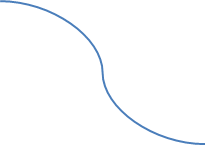                                       Brings-Mir                           nur der Erste bekommt 1 Punkt                                                                  Pantomime                                             derjenige, der es errät bekommt 1 Punkt             Wer bin ich?derjenige, der es errät bekommt 1 Punkt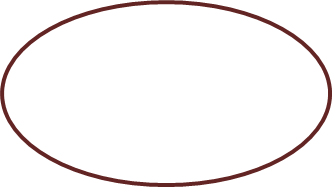      Bereich 1: Quiz Hier müssen Fragen beantwortet werden. Manchmal gibt es mehrere Antworten, die richtig sind. Die Fragen liest du, als Spielleiter, vor und die Spieler beantworten diese mit 1, 2, 3, oder 4 auf einem Blatt, das dann in die Kamera gehalten wird.Wo fährt man auf südafrikanischen Straßen?[ X]rechts  [ ]links  [ ]in der Mitte  [ ]am FußgängerwegWas sollte man tun, wenn eine Wespe jemanden gestochen hat?[ X] bei Stichen im Rachenraum den Arzt rufen  [ ] die Wunde mit Margarine einreiben[X ] Zwiebeln auf die Wunde legen  [ ] mit Cola abtupfenWer hat beim Anheben einer Person auf einer Trage das Kommando?[X ] der, der am Kopfsteht  [ ] jeder hebt hoch wann er will  [ ]der, der am Fußende steht  [ ]niemandWelches Tier hat den höchsten Blutdruck?[ ] Tiger  [ ] Leopard  [ ] Elefant  [ X]GiraffeSchätzfrage: Wie alt kann eine Eiche werden?Lösung: über 1000 JahreWie viel wiegt ein normales Hühnerei?[ ] ca. 20 g  [ ] ca. 35 g  [X ] ca.60 g  [ ] ca. 120 gWie hoch ist der Eiffelturm?[ ] 97m  [ ] 244m  [ ] 138m  [X ] 324mWie viele Weihnachtsbäume werden in Deutschland pro Jahr verkauft?[ ] etwa 100.000.000  [X ] etwas 30.000.000  [ ] etwa 1.000.000 [ ] etwa 500.000Welcher Knochen bricht am schnellsten?[X ] Oberschenkelhalsknochen  [ ] Fingerknochen  [ ] Rückenwirbel  [ ] FußzehknochenWie viele Buchstaben hat das hawaiianische Alphabet?[X ] 12 [ ] 18  [ ] 10  [ ]23Bereich 2: Brings-Mir Der Spielleiter nennt Dinge, die dann schnellst möglich vor die Kamera gebracht werden müssen.KlopapierSonnenbrillePflasterlinker weißer SchuhHut/MützeGegenstand mit Anfangsbuchstaben BLadekabelLocherGeburtstagskarteSteinBereich 3: Pantomime Der Spielleiter stellt die Begriffe pantomimisch dar, welcher Spieler es als erstens errät, bekommt den Punkt.FernbedienungGeschenkSchalHandcremeBrilleGießkanneTelefonTreppen steigenAufräumenWäsche aufhängenBereich 4: Wer bin ich? Die Spieler stellen dem Spielleiter reihum Fragen zu der Person. Diese müssen mit ja oder nein beantwortet werden können. So finden die Spieler langsam immer mehr Informationen zu der Person. Wer sie als 1. errät, erhält einen Punkt. Ariana GrandeHarry PotterAngela MerkelSpongeBob SchwammkopfJogi LöwPapst FranziskusDagi BeeManuel NeuerDonald TrumpMichael JacksonAbschlusschallenge:Die Mitspieler sollen aus einem Haushaltsgegenstand einen provisorischen Mund-Nasen-Schutz basteln. Zum Beispiel aus:einem Bandana (Haartuch)einem Sneakersockeneinem Kaffefilter   Sportaufgaben als „Bestrafung“ :   Nach jedem Bereich muss derjenige, der in dieser Runde am wenigsten Punkte                 erzielt hat, eine Sportaufgaben als „Bestrafung“ machen. 10 Sit-UpsFroschsprünge über 5 Gegenstände12 Hampelmänner40 sek. Plank5 Liegestütze1 min ein Schulrucksack hochheben6 BrückenViel Spaß beim Spielen!